   2 yas mart ayI       PLAN AKIŞISANAT ETKİNLİĞİEl baskısı maymun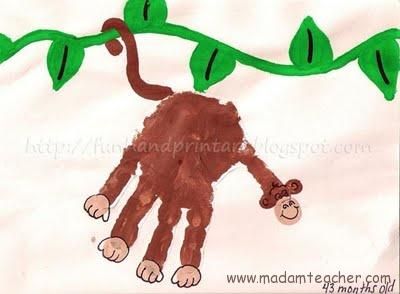 Lego baskısı ağaçYuvarlama yapıştırma bayrak(18 MART)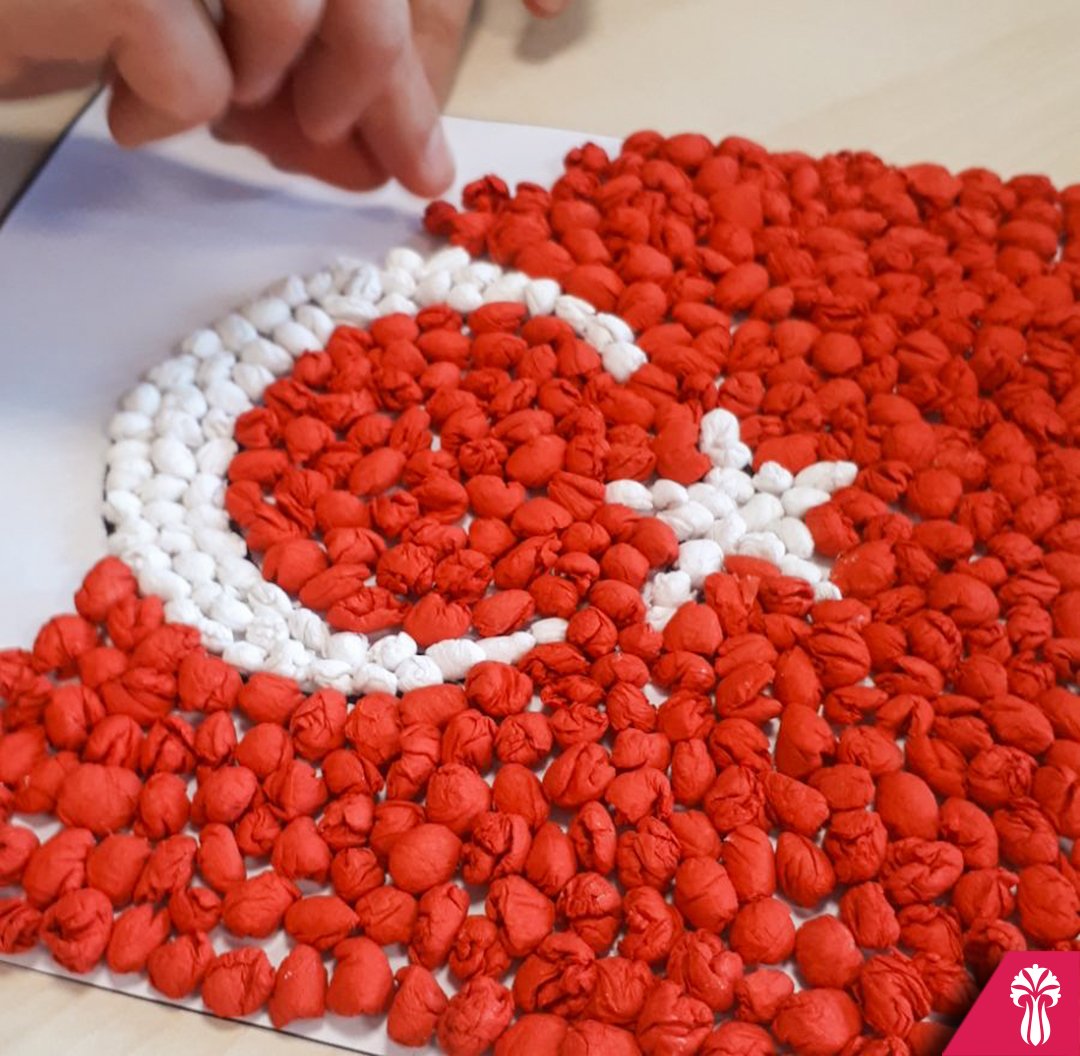 El baskısı kuğu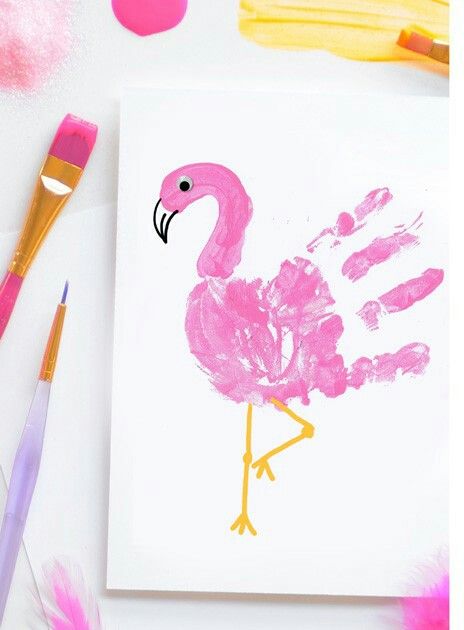 EĞİTİCİ OYUNRulo ile bütünleme çalışması (hayvanlar)Farklı yüzeyler ile dokunsal duyu çalışması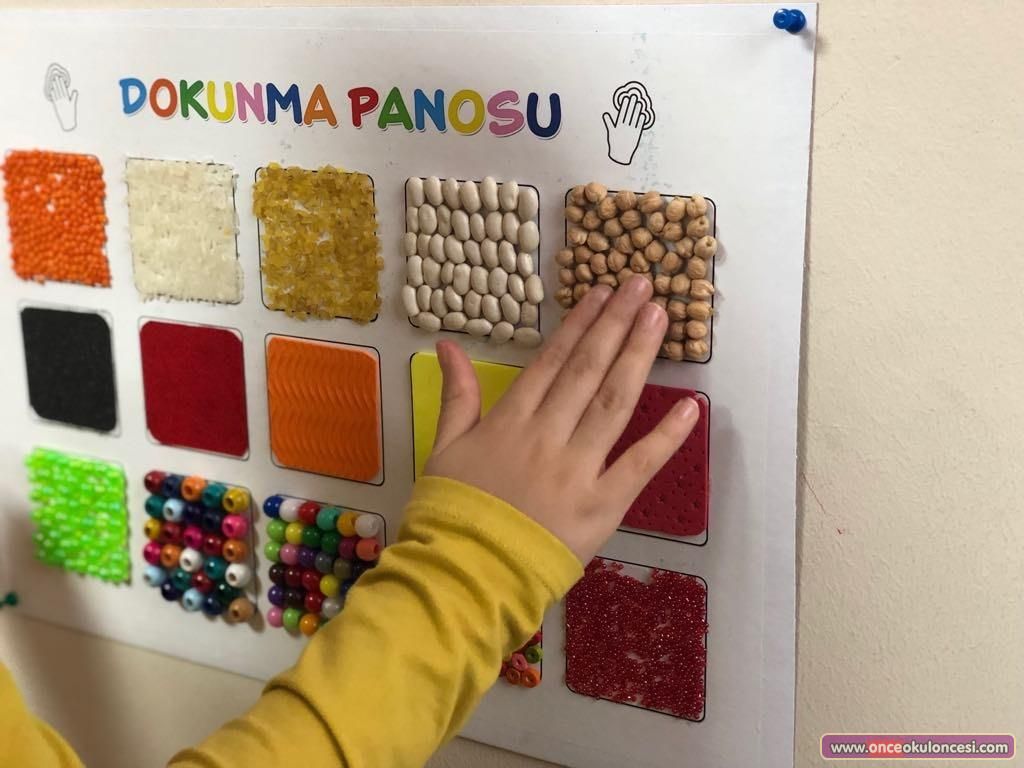 İpe bıncuk dizme (küçük motor becerileri)Ahşap çubuklar ile renk eşleştirmeFermuar aç kapa (günlük yaşam becerileri)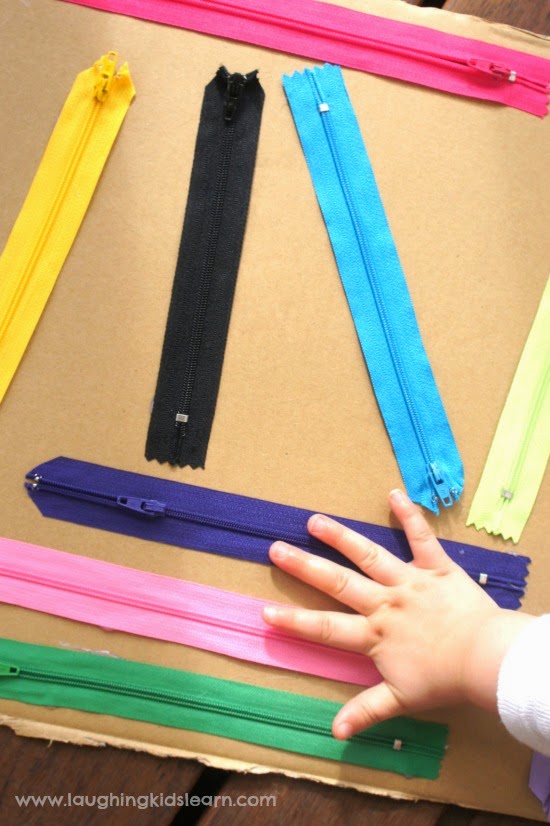 TÜRKÇE DİL ETKİNLİĞİYazı yazan inekler (hikaye)Aslan ve maymun (hikaye)Cesur kelebek (hikaye)Küçük kurbağa (şarkı)Küçük kurbağa, küçük kurbağa, kulağın nerede?Kulağım yok kulağım yok yüzerim deredeKu vak vak vak ku vak vak vak kuvak kuvak kuvak(2)Küçük kurbağa, küçük kurbağa, kuyruğun nerede?Kuyruğum yok kuyruğum yok yüzerim deredeKu vak vak vak ku vak vak vak kuvak kuvak kuvakKüçük kurbağa, küçük kurbağa, yelkenin nerede?Yelkenim yok yelkenim yok yüzerim deredeKu vak vak vak ku vak vak vak kuvak kuvak kuvakKüçük kurbağa, küçük kurbağa, gözlerin nerede?Gözlerim yok gözlerim yok yüzerim deredeKu vak vak vak ku vak vak vak kuvak kuvak kuvakÇaydanlık (parmak oyunu)Ben bir küçük çaydanlığım kocaman karnımŞurada ağzım var şurada sapım(sağ el yana sol el aşağı doğru işaret edilir)Kaynayınca suyum çağırır seni(eller sallanır)Eğersin başımı içersin çayını(2 kez söylenir baş eğilir çay içme hareketi yapılır)lık lık ta lık lıklık lık da lık lık….     ORMAN HAFTASI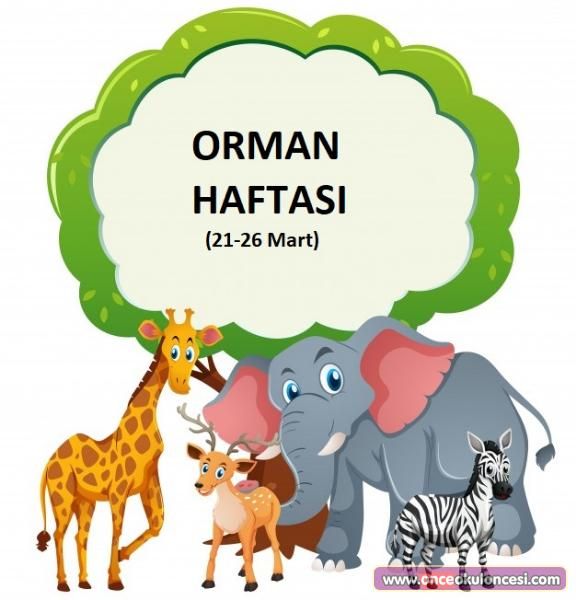 SARKIBen Bir Ağacım
Bu taraf uzun dalım(sağ kol uzatılır)
Bu taraf kısa dalım(sol kol uzatılır)
Bu tarafıma karga konar Gak gak gak der(sağ el sağ omuza dokundurulur)
Bu tarafıma serçe konar Cik cik cik der(sol el sol omuza dokundurulur)
Gak gak gak Cik cik cik gak gak gak cik YOGURMA MADDELERI*KINETIX KUMKAVRAMLARÖN-ARKA    RENKYEŞİL          OGRETMENlerÇiğdem Kaya - Meryem Doğru